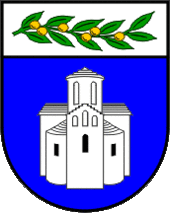 ZADARSKA ŽUPANIJAUPRAVNI ODJEL ZA JAVNU NABAVU I UPRAVLJANJE IMOVINOMBožidara Petranovića 8, ZadarPOZIV NA DOSTAVU PONUDEIzvođenje radova na sanaciji ograde oko zgrade Doma Zadarske županijeEvidencijski broj: 86-19-JNKLASA: 406-01/19-03/59URBROJ: 2198/1-17-19-3Zadar, 11. studenog  2019. godineSadržaj:POZIV NA DOSTAVU PONUDENaručitelj Zadarska županija, Božidara Petranovića 8, Zadar, OIB: 56204655363 pokrenula je postupak jednostavne nabave usluge izvođenja radova na sanaciji ograde oko zgrade Doma Zadarske županije, evidencijski broj: 86-19-JN, a za koju, sukladno članku 12. stavku 1. Zakona o javnoj nabavi („Narodne novine“ broj: 120/16), nije obvezan primijeniti Zakon o javnoj nabavi za predmetnu nabavu.Temeljem članka 16. Pravilnika o provedbi postupaka jednostavne nabave („Službeni glasnik Zadarske županije“ broj: 5/18) javnom objavom na mrežnoj stranici Zadarske županije upućuje se gospodarskim subjektima poziv na dostavu ponuda sukladno slijedećim uvjetima i zahtjevima koji predstavljaju osnovne elemente za izradu ponude.OPĆI PODACI Opći podaci o naručiteljuZADARSKA ŽUPANIJABožidara Petranovića 823000 ZADAR 	OIB: 56204655363Telefon: 023/ 350-350Telefaks: 023/ 350-319 Mrežna stranica: www.zadarska-zupanija.hr Osoba ili služba zadužena za komunikaciju s gospodarskim subjektimaUpravni odjel za javnu nabavu i upravljanje imovinom, Odsjek za javnu nabavuKontakt osoba: Anita Mijić ili Mira OrlovićTelefon: 023/ 350-317 ili 350-300Telefaks: 023/ 350-361Adresa elektronske pošte: nabava@zadarska-zupanija.hrOvaj Poziv na dostavu ponuda objavljen je na mrežnoj stranici naručitelja (www.zadarska-zupanija.hr ), gdje će biti objavljene i sve eventualne izmjene Poziva.PODACI O PREDMETU NABAVEEvidencijski broj nabave: Evidencijski broj nabave je 86-19-JN Procijenjena vrijednost predmeta nabave: 31.000,00 kuna bez PDV-a  Opis predmeta nabave ili grupa nabavePredmet nabave je izvođenje radova na sanaciji ograde oko zgrade Doma Zadarske županije.CPV oznaka i naziv prema Uredbi o uvjetima primjene Jedinstvenog rječnika javne nabave 45262600-7.     Količina i tehnička specifikacija predmeta nabaveMinistarstvo kulture – Uprava za zaštitu kulturne baštine, Konzervatorski odjel u Zadru je dana 16. kolovoza 2019. godine izdao posebne uvjete (KLASA: 612-08/19-23/3697, URBROJ: 532-04-02-13/3-19-2) vezano za zahvat sanacije ograde oko zgrade Zadarske županije u Zadru.Odabrani ponuditelj dužan je predmet nabave provesti sukladno Zakonu o zaštiti i očuvanju kulturnih dobara („Narodne novine“ broj: 69/99, 151/03, 157/03, 87/09, 88/10, 61/11, 25/12, 136/12, 157/13, 152/14, 98/15, 44/17, 90/18), te zahtjevima i odobrenju nadležnog Konzervatorskog odjela Ministarstva kulture.Budući se radi o zgradi koja je upisana je u Registar kulturnih dobara Republike Hrvatske, nalazi se unutar povijesne jezgre grada Zadra, sagrađene na bastionu Sv. Nikole 1906. godine, koja  eksterijerom ima svoj izvorni izgled, a dio čega je i predmetni zid sa oštećenom željeznom ogradom kojoj je potrebna sanacija nakon što je oštećena tijekom nevremena. Ograda je od kovanog željeza učvršćena za ogradni zid oko zgrade Doma Zadarske županije te je potrebno sačuvati, odnosno popraviti i obnoviti i vratiti na izvorno mjesto.Isključivo dijelove ograde koji su toliko uništeni da ih nije moguće sačuvati i popraviti zamijeniti novim izrađenim od istog materijala i na isti način, odnosno istih dimenzija, uzoraka i obrade kao postojeća.Odabrani ponuditelj dužan je osigurati i ograditi mjesto izvođenja radova radi sigurnosti prolaznika, te radi sprječavanja nekontroliranog ulaza ljudi u dvorište zgrade Doma županije, sukladno važećem Zakonu o gradnji („Narodne novine“ broj 153/13, 20/17, 39/19) i ostalim posebnim propisima.Slijedom navedenog radovi obuhvaćaju sanaciju i popravak oštećene ograde i to kako slijedi;Sanacija i popravak postojeće oštećene ograde na licu mjesta dimenzija; 190cmx130cm i 350cmx70cmoštećene dijelove ograde koje nije moguće sanirati na licu mjesta  pažljivo demontirati uz prethodno pažljivo ručno odštemavanje betona kako bi se svi elementi ograde odvojili od zida                                                                            dijelove koji su toliko uništeni da ih nije moguće sačuvati i popraviti, zamijeniti novim izrađenim od istog materijala i na isti način, odnosno istih dimenzija, uzoraka i obrade kao postojeće,skidanje stare boje i čišćenje od hrđe,ogradu premazati antikorozivnom zaštitnom bojom od temeljnog premaza do završnog sloja i to mat bojom istom ili što sličnijoj postojećoj,nakon popravka svaki segment ograde vratiti na izvorno mjesto u postojeće rupe za sidrenje u zidu,popravak betonske kape na zidu na mjestima gdje je prethodno odštemana.
Ponuditelji mogu obići lokalitet i upoznati se s postojećim stanjem, te prikupiti sve potrebne podatke koji su potrebni za izradu ponude i preuzimanje ugovorne obveze. Ponuditelji koji smatraju da nema potrebe za obilaskom mjesta izvođenja radova, suglasni su da su upoznati sa svim činjenicama vezanim za formiranje cijene predmeta nabave. U skladu s navedenim, cijena iskazana u ponudi ponuditelja, bez obzira da li je obišao mjesto izvođenja radova ili nije, smatra se konačnom i ponuditelji nemaju pravo tražiti podmirenje nikakvih dodatnih troškova. Troškove obilaska snosi gospodarski subjekt.Ponuditelj čija ponuda bude odabrana mora se pridržavati uputa koje je zaprimio od Naručitelja. Sve eventualne štete, gubitke i troškove koji proizlaze kao posljedica ili rezultat aktivnosti vezanih uz radove, a uvjetovani su izvoditeljevom krivnjom ili odgovornošću, ponuditelj će nadoknaditi o svom trošku.  Mjesto izvršenja ugovoraBožidara Petranovića 8, Zadar Rok početka i završetka izvršenja ugovoraPonuditelju čija ponuda bude odabrana dostavit će se Narudžbenica. Odabrani ponuditelj je dužan u roku od 8 dana od dana zaprimanja Narudžbenice podnijeti Zahtjev za ishođenje odobrenja za izvođenje radova Konzervatorskom odjelu u Zadru. Radovi na sanaciji ograde oko zgrade Doma Zadarske županije započet će nakon izdavanja odobrenja Konzervatorskog odjela u Zadru.Rok izvršenja ugovora je 30 dana od dana ishođenja odobrenja Konzervatorskog odjela u Zadru  Rok valjanosti ponude60 dana od dana isteka roka za dostavu ponuda. Rok valjanosti ponude mora biti naveden u ponudbenom listu koji je sastavni dio ovog Poziva.OSNOVE ZA ISKLJUČENJE GOSPODARSKOG SUBJEKTA Obveze plaćanja dospjelih poreznih obveza i obveza za mirovinsko i zdravstveno osiguranjePonuditelj u ponudi mora priložiti potvrdu porezne uprave ili drugog nadležnog tijela u državi poslovnog nastana gospodarskog subjekta, koja ne smije biti starija od 30 dana od dana objave ovog Poziva.Iz navedenog dokaza mora biti razvidno da je ponuditelj ispunio obveze plaćanja dospjelih poreznih obveza i obveza za mirovinsko i zdravstveno osiguranje, odnosno da mu je temeljem posebnih propisa odobrena odgoda plaćanja navedenih obveza.Naručitelj će isključiti ponuditelja iz postupka nabave ako utvrdi da nije ispunio obveze plaćanja dospjelih poreznih obveza i obveza za mirovinsko i zdravstveno osiguranje.Dokaz da ne postoje osnove za isključenje iz ove točke ne smije biti stariji od 30 dana od dana objave Poziva. SPOSOBNOST ZA OBAVLJANJE PROFESIONALNE DJELATNOSTI Upis u sudski, obrtni, strukovni ili drugi odgovarajući registar države sjedišta gospodarskog subjekta. Ponuditelj mora dokazati svoj upis u sudski, obrtni, strukovni ili drugi odgovarajući registar države sjedišta gospodarskog subjekta. Upis u registar dokazuje se odgovarajućim izvodom, a ako se oni ne izdaju u državi sjedišta gospodarskog subjekta, gospodarski subjekt može dostaviti izjavu s ovjerom potpisa kod nadležnog tijela.Izvod ili izjava ne smiju biti stariji od tri mjeseca računajući od dana objave ovog Poziva.Dostava traženih dokumenataDokumente tražene u točki 3. i 4. ovog Poziva, ponuditelj može dostaviti u neovjerenoj preslici pri čemu se neovjerenom preslikom smatra i neovjereni ispis elektroničke isprave.Naručitelj može radi provjere istinitosti podataka:Od ponuditelja zatražiti dostavu izvornika ili ovjerenih preslika tih dokumenata u primjerenom roku i/iliObratiti se izdavatelju dokumenata ili nadležnim tijelima.Ako je dokumentacija koju je ponuditelj trebao dostaviti nepotpuna, naručitelj može, poštujući načela jednakog tretmana i transparentnosti, zahtijevati od ponuditelja da dopune dokumentaciju u primjerenom roku ne kraćem od 5 dana. Ukoliko se utvrdi da je ponuditelj dostavio lažne podatke, Naručitelj će ga isključiti iz postupka nabave.KRITERIJ ZA ODABIR PONUDE Naručitelj donosi Odluku o odabiru ekonomski najpovoljnije ponude prema kriteriju za odabir ponude. Kriterij za odabir ponude je ekonomski najpovoljnija ponuda. Relativni ponder 100% cijena.Ako su dvije ili više valjanih ponuda jednako rangirane prema kriteriju za odabir ponude, naručitelj će odabrati ponudu koja je zaprimljena ranije.CIJENA PONUDECijena ponude piše se brojkama u apsolutnom iznosu i mora biti izražena u kunama. Ponuditelj mora dostaviti ponudu za cjelokupan predmet nabave, za sve stavke na način kako je to definirano Troškovnikom. Prilikom ispunjavanja troškovnika ponuditelj je dužan ispuniti sve stavke troškovnika. Ponuditelji u troškovniku predmeta nabave upisuju jedinične cijene, ukupnu cijenu po stavkama, ukupnu cijenu ponude bez PDV-a, iznos PDV-a, ukupnu cijenu ponude s PDV-om.  Jedinične cijene iz ponude su nepromjenjive za cijelo vrijeme trajanja ugovora o nabavi. U cijenu ponude uključeni su svi troškovi i popusti na ukupnu cijenu ponude, bez poreza koji se iskazuje posebno iza cijene.  Ako ponuditelj ne postupi u skladu sa zahtjevima iz ove točke, ili promjeni tekst ili količine navedene u Obrascu troškovnika smatrat će se da je takav troškovnik nepotpun i nevažeći, te će ponuda biti odbačena kao neprihvatljiva. ROK, NAČIN I UVJETI PLAĆANJAPlaćanje će se izvršiti na temelju uredno izvedenih radova i ispostavljenog računa u roku od trideset (30) dana od dana zaprimljenog e-računa u strukturiranom elektroničkom obliku putem informacijskog posrednika (FINA), na IBAN ponuditelja. Račun treba glasiti na: ZADARSKA ŽUPANIJA, Božidara Petranovića 8, 23000 Zadar, s pozivom na broj ugovora. Uz račun mora biti Zapisnik o uredno izvršenom ugovoru ovjeren od strane Naručitelja i Izvođača.Ponuditelj je dužan ostaviti Izvješće o sanaciji ograde s pripadajućim fotografijama zatečenog stanja prije početka radova, te stanja nakon izvršenih radova sanacije; jedan (1) primjerak (ovjereno i potpisano od strane ovlaštene osobe).Predujam isključen, kao i traženje sredstava osiguranja plaćanja od strane gospodarskog subjekta.Na zakašnjele uplate odabrani ponuditelj ima pravo naručitelju obračunati zakonsku zateznu kamatu. U slučaju slanja opomena odabrani ponuditelj nema pravo na naplatu troškova opomena.UPUTA O ISPRAVNOM NAČINU IZRADE PONUDEPri izradi ponude ponuditelj se mora pridržavati zahtjeva i uvjeta iz ovog Poziva.Ponuda, zajedno sa pripadajućom dokumentacijom, izrađuje se na hrvatskom jeziku i latiničnom pismu.  Sadržaj ponudePonuda treba sadržavati:Ponudbeni list (ispunjen, potpisan i pečatiran od strane ovlaštene osobe ponuditelja),Troškovnik (ispunjen, potpisan i pečatiran od strane ovlaštene osobe ponuditelja),Popis radova (ispunjen, potpisan i pečatiran od strane ovlaštene osobe ponuditelja)Ostale dokumente tražene iz točki 3., 4. i 5.  Način izrade ponudePonuda se izrađuje u papirnatom obliku na način da čini cjelinu. Ako zbog opsega ili drugih objektivnih okolnosti ponuda ne može biti izrađena na način da čini cjelinu, onda se izrađuje u dva ili više dijelova. Ponuda se predaje u izvorniku. Ponuda se uvezuje na način da se onemogući naknadno vađenje ili umetanje listova.Ako je ponuda izrađena u dva ili više dijelova, svaki dio se uvezuje na način da onemogući naknadno vađenje ili umetanje listova. Propisani tekst dokumentacije za nadmetanje ne smije se mijenjati i nadopunjavati. Stranice ponude označavaju brojem na način da je vidljiv redni broj stranice i ukupan broj stranica ponude. Kada je ponuda izrađena od više dijelova, stranice se označavaju na način da svaki sljedeći dio započinje rednim brojem koji se nastavlja na redni broj stranice kojim završava prethodni dio. Ako je dio ponude izvorno numeriran (npr. katalozi, brošure i sl.) ponuditelj ne mora taj dio ponude ponovno numerirati. Ponude se pišu neizbrisivom tintom. Ispravci u ponudi moraju biti izrađeni na način da su vidljivi. Ispravci moraju uz navod datuma ispravka biti potvrđeni potpisom ponuditelja. NAČIN DOSTAVE PONUDE Ponuda mora biti izrađena u skladu s točkom 9. ovog Poziva, te se dostavlja u papirnatom obliku, u zatvorenoj omotnici.Do isteka roka za dostavu ponuda ponuditelj može dostaviti izmjenu ili dopunu svoje ponude. Izmjena i/ili dopuna ponude dostavlja se na isti način kao i osnovna ponuda s obveznom naznakom da se radi o izmjeni i/ili dopuni ponude. Ponuditelj može do isteka roka za dostavu ponude pisanom izjavom odustati od svoje dostavljene ponude. Pisana izjava dostavlja se na isti način kao i ponuda s obveznom naznakom da se radi o odustajanju ponude. Ponuda pristigla nakon isteka roka za dostavu ponuda neće se otvarati, te će se kao zakašnjela ponuda vratiti ponuditelju koji ju je dostavio.Alternativna ponuda nije dopuštena u ovom postupku nabave. Mjesto dostave ponudeZadarska županija, Božidara Petranovića 8, 23000 ZadarNačin dostave ponudePonuda se dostavlja u zatvorenoj poštanskoj omotnici neposredno na pisarnicu naručitelja ili preporučenom poštanskom pošiljkom na adresu naručitelja iz točke 9.1. ovog Poziva. Na zatvorenoj omotnici mora biti naznačeno:- na prednjoj strani omotnice: ZADARSKA ŽUPANIJABožidara Petranovića 823000 ZadarPonuda za izvođenjem radova na sanaciji ograde oko zgrade Doma Zadarske županije - NE OTVARAJEvidencijski broj nabave: 86-19-JN- na poleđini ili u gornjem lijevom kutu omotnice: Naziv i adresa ponuditeljaOIB ponuditeljaRok za dostavu ponudeKrajnji rok za dostavu ponude je 19.11. 2019. godine do 10:00 sati, bez obzira na način dostave.BITNI UVJETI ZA IZVRŠENJE UGOVORA O NABAVIOdabrani ponuditelj je obvezan izvršiti predmet nabave sukladno roku, kvaliteti i cijeni navedenoj u dostavljenoj ponudi i uvjetima ovog Poziva na dostavu ponuda.OSTALOPopis gospodarskih subjekata s kojima je naručitelj u sukobu interesaTemeljem članka 80. Zakona o javnoj nabavi („Narodne novine“ broj: 120/16) Zadarska  županija kao naručitelj objavljuje popis gospodarskih subjekata s kojima je predstavnik naručitelja iz članka 76. stavka 2. točke 1. ZJN 2016. ili s njim povezana osoba u sukobu interesa:MAGNOLIA d.o.o., Crno 34/d, 23000 Zadar, OIB: 30081007311,3LMC d.o.o. za savjetovanje, Radnička cesta 80, 10000 Zagreb, OIB:92794184115.Obavijest o rezultatima nabaveNa osnovu rezultata pregleda i ocjene pristiglih ponuda od strane stručnog povjerenstva, ovlaštena osoba naručitelja donosi Odluku o odabiru ili Odluku o poništenju postupka nabave u roku od 15 dana od dana isteka roka za dostavu ponuda.Odluka o odabiru ili poništenju zajedno sa Zapisnikom o pregledu i ocjeni ponuda dostavlja se ponuditeljima objavom na mrežnoj stranici Naručitelja.Dostava se smatra obavljenom istekom dana objave.Posebne odredbeNaručitelj neće prihvatiti ponudu koja ne ispunjava uvjete i zahtjeve vezane uz predmet nabave iz ovog Poziva.Naručitelj zadržava pravo poništiti ovaj postupak nabave u bilo kojem trenutku, odnosno ne odabrati niti jednu ponudu, a sve bez ikakvih obveza ili naknada bilo koje vrste prema ponuditeljima.ŽalbaTemeljem članka 24. Pravilnika o provedbi postupaka jednostavne nabave („Službeni glasnik Zadarske županije“ broj: 5/18) žalba nije dopuštena.Prilog 1.PONUDBENI LISTPredmet nabave: Izvođenje radova na sanaciji ograde oko zgrade Doma Zadarske županijeEvidencijski broj nabave: 86-19-JNNaručitelj: Zadarska županija, Božidara Petranovića 8,23000 Zadar, OIB: 56204655363Rok valjanosti ponude: ___________ danaRok izvođenja:_______________ 								Ovlaštena osoba ponuditelja	Datum: ________________________							M.P.	_______________________PODACI O PONUDITELJUNaziv ponuditeljaAdresa ponuditeljaOIBBroj računa (IBAN)Ponuditelj je u sustavu PDV-a (zaokružiti)DA                        NEAdresa e-pošteKontakt osoba ponuditeljaBroj telefonaBroj telefaxaCIJENA PONUDE BEZ PDV-aIZNOS PDV-aCIJENA PONUDE S PDV-om